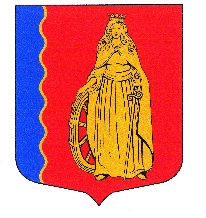 МУНИЦИПАЛЬНОЕ ОБРАЗОВАНИЕ«МУРИНСКОЕ ГОРОДСКОЕ ПОСЕЛЕНИЕ»ВСЕВОЛОЖСКОГО МУНИЦИПАЛЬНОГО РАЙОНАЛЕНИНГРАДСКОЙ ОБЛАСТИСОВЕТ ДЕПУТАТОВ ЧЕТВЕРТОГО СОЗЫВАРЕШЕНИЕ«20» марта 2024 г.                              г. Мурино                                                   № 329      В соответствии с Федеральным законом от 06.10.2003 № 131-ФЗ «Об общих принципах организации местного самоуправления в Российской Федерации», решением Совета депутатов муниципального образования «Муринское сельское поселение» Всеволожского муниципального района Ленинградской области от 19.05.2006 № 25 «Об утверждении Положения о порядке владения, пользования и распоряжения муниципальным имуществом, находящемся в муниципальной собственности и Положения о Комиссии по вопросам распоряжения имуществом муниципального образования «Муринское сельское поселение», Уставом муниципального образования «Муринское городское поселение» Всеволожского муниципального района Ленинградской области, с учетом решения совета депутатов муниципального образования «Всеволожский муниципальный район» Ленинградской области от 17.08.2023 № 51 «О передаче в собственность муниципальных образований Всеволожского муниципального района Ленинградской движимого имущества, находящегося в собственности муниципального образования Всеволожский муниципальный район Ленинградской области» и актом приема-передачи от 12.09.2023 года советом депутатов принятоРЕШЕНИЕ:1. Принять из собственности муниципального образования «Всеволожский муниципальный район» Ленинградской области в собственность муниципального образования «Муринское городское поселение» Всеволожского муниципального района Ленинградской области движимое имущество – библиотечный фонд, в количестве 331 экземпляр книг, общей стоимостью 171 427 (сто семьдесят одна тысяча четыреста двадцать семь) рублей 80 копеек.2. Администрации муниципального образования «Муринское городское поселение» Всеволожского муниципального района Ленинградской области осуществить необходимые мероприятия для принятия объекта движимого имущества, указанного в пункте 1 настоящего решения, в муниципальную собственность.3. Опубликовать настоящее решение в газете «Муринская панорама» и на официальном сайте в информационно-телекоммуникационной сети Интернет www.администрация-мурино.рф.4. Настоящее решение вступает в силу со дня его принятия.5. Контроль за исполнением настоящего решения возложить на постоянную комиссию по вопросам местного самоуправления, гласности, использования земель, законности и правопорядка.Глава муниципального образования                                                        Д.В. Кузьмин О приеме в собственность муниципального образования «Муринское городское поселение» Всеволожского муниципального района Ленинградской области движимого имущества